Priporočeni seznam knjig za bralno značko in pridno branje za 4. razred 2021/2022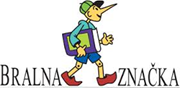 Preberi 4 knjige – od tega eno zbirko pesmi. Vsaj 2 knjigi naj bosta s seznama, 2 pa lahko izbereš sam.Bralna značka poteka od 17. septembra do konca aprila.PROZA  Abedi: zbirka o Loli Babica pripoveduje Banscherus: Detektiv KvjatkovskiBevk: Pastirci, Lukec in njegov škorecBlade: zbirka knjig Lov na pošasti ( po tvojem izboru)Bllyton:  zbirka Pet prijateljev ( po tvojem izboru)Brezina : NovohlačnikiColodi: Ostržek Černigoj: Javorov hudičDahl: Čarovnice; Čudoviti lisjak; Žirafa, Peli in jaz; Čarli in tovarna čokolade; Gravža Dekleva: Naprej v preteklost Dolenc: Maščevanje male ostrige Farjeon: Lili Skok skače v spanju Finžgar: Makalonca Frančič: Istrske pravljice Furlan: Storžek Gosciny: Nikec; Nikec in prijatelji … Grimm: po izbiriIngolič: Rokove zgodbice, Ptiček brez kljunčka Javorov hudičKästner: Konferenca živali, DvojčiciKermauner: Modrost starodavnega anka Knister: Čarovnica Lili (ena knjiga po tvojem izboru)Konc Lorenzutti: Enajstnik Kovač: Pet kužkov išče pravegaKvas: Lona in zlata ribicaLanda: Zgodbe o delfinihLevstik: Martin KrpanLindgren: Pika Nogavička,  Ronja, razbojniška hči,  Emil, Detektivski mojster BlomkvistLobel: zbirka Regec in Kvakec Mai: Šolske zgodbeMakarovič: Kam pa kam, kosovirja, Vila Malina, Medena pravljicaMaležič: Pravljica o Lori Markuš: Zbirka Jurka Burka in mlade brihte ( po tvojem izboru)Mate: Pobegle kolebnice, Škrlatna vrtnica Mihelič: Trska in bajsa debelajsa Muck: Anica  in ...( po tvojem izboru)Nöstlinger: Debela Nela in zavaljeni Jani, MiniNovak, M.: Kufajn, Kufina in kamela Novak, B. : Roparski vitez, Podgana v pasti Osborne: zbirka Čarobna hišica na drevesu Paravela: Ela in prijatelji 1,2. Povasnica: pravljice iz Benečije Ribičič: Nana, mala opica Rodari: Pravljice po telefonuSmolar: Pujsa in Andrej Migec, Pujsa detektiv, Pujsina reševalna akcijaRoza: zbirka Gospod Filodendron Slovenske ljudske pravljiceStinson: Kako se je dedek naučil bratiStrniša: Razbojniki z Marsa Suhodolčan: Kuža zaljubljen kot pes, Maks pa sanja, Živalske novice, Pozor, pravljiceŠenica Pavletič: Dogodivščine Erazma predjamskega Štampe - Žmavc: Pogašeni zmaj, Bajka o svetlobi, Ure kralja MinaŠtefan: Za devetimi goramiVandot: Kekec in PehtaVidmar: Matic prespi pri prijatelju, Matic je zaljubljen, Leteči krožnik na našem vrtu, Hiša groze, Moja Nina, Bučko SupergaZupan: Rdeči teloh,  Maja že vePoučne knjige : Čarobna hišica na drevesuZbirka KNJIGOLJUB  (katerakoli)  - 3. bralna stopnjaPESNIŠKE ZBIRKE IN IZŠTEVANKE:Črnigoj: Nace ima dolge taceJug: Na prisojni strani Grafenauer: Kaj je na koncu svetaKosovel: Deček in sonce Košuta: Zaseda za medveda, Na Krasu je Krasno, Strašnice, Kriško kraškePavček: Besede za sladkosnedeŠtampe Žmavc: Živa hiša, KlepetosnedkeVegri: pesmi po izbiri                                                Zajc: Ta roža je zate Župančič: Kanglica1. Knjigo prebereš v celoti.2. V zvezek napišeš naslov knjige, avtorja, ilustratorja in založbo.3. Napišeš eno misel, ki se ti je porodila ob branju knjige.4. Ustno predstaviš knjigo.  - Na kratko obnoviš zgodbo (10 -15 povedi) ali obnoviš eno zgodbo, če je v knjigi zgodb več.  - Poveš svoje mnenje o knjigi ali opišeš glavnega junaka. - Pesniško zbirko predstaviš tako, da na kratko poveš svoje mnenje o prebranih pesmicah in se naučiš dve pesmici na pamet.Predstavitev knjige poteka v knjižnem jeziku.Prebereš najmanj 15 knjig (10 priporočenih s seznama, 5 po lastni izbiri).V zvezek za BZ napišeš naslov in avtorja. Starši s podpisom  potrdijo, da si knjigo res prebral.NAJ TI BO BRANJE V VESELJE IN ZABAVO!